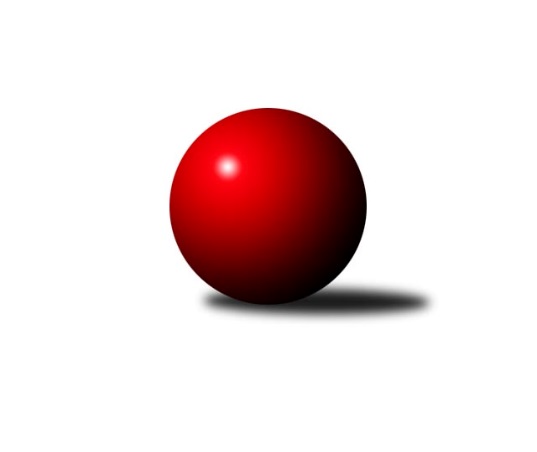 Č.3Ročník 2019/2020	27.9.2019Nejlepšího výkonu v tomto kole: 2487 dosáhlo družstvo: KK Réna Ivančice BJihomoravský KP2 sever 2019/2020Výsledky 3. kolaSouhrnný přehled výsledků:KK Moravská Slávia Brno E	- KK Brno Židenice 	3:5	2216:2410	6.0:6.0	23.9.TJ Slovan Ivanovice 	- TJ Sokol Husovice E	8:0	2454:2247	8.0:4.0	23.9.KS Devítka Brno B	- KK Orel Telnice B	2:6	2198:2352	5.0:7.0	25.9.SK Brno Žabovřesky B	- KK Moravská Slávia Brno G	1:7	2299:2448	2.0:10.0	26.9.KK Slovan Rosice D	- KK Réna Ivančice B	2:6	2441:2487	3.0:9.0	26.9.KK Moravská Slávia Brno F	- SKK Veverky Brno B	6:2	2246:2147	6.5:5.5	27.9.Tabulka družstev:	1.	KK Moravská Slávia Brno G	3	3	0	0	20.0 : 4.0 	27.0 : 9.0 	 2503	6	2.	KK Orel Telnice B	3	3	0	0	17.0 : 7.0 	22.0 : 14.0 	 2343	6	3.	KK Brno Židenice	2	2	0	0	12.0 : 4.0 	15.0 : 9.0 	 2430	4	4.	KK Réna Ivančice B	3	2	0	1	15.0 : 9.0 	22.5 : 13.5 	 2420	4	5.	TJ Slovan Ivanovice	3	2	0	1	15.0 : 9.0 	17.0 : 19.0 	 2448	4	6.	KS Devítka Brno B	3	2	0	1	14.0 : 10.0 	21.0 : 15.0 	 2234	4	7.	KK Moravská Slávia Brno F	3	2	0	1	14.0 : 10.0 	17.5 : 18.5 	 2334	4	8.	KK Slovan Rosice D	2	1	0	1	10.0 : 6.0 	12.0 : 12.0 	 2416	2	9.	KK Moravská Slávia Brno E	3	1	0	2	11.0 : 13.0 	17.5 : 18.5 	 2235	2	10.	TJ Sokol Brno IV C	2	0	0	2	3.0 : 13.0 	6.5 : 17.5 	 2244	0	11.	SKK Veverky Brno B	3	0	0	3	6.0 : 18.0 	15.5 : 20.5 	 2228	0	12.	TJ Sokol Husovice E	3	0	0	3	5.0 : 19.0 	14.0 : 22.0 	 2254	0	13.	SK Brno Žabovřesky B	3	0	0	3	2.0 : 22.0 	8.5 : 27.5 	 2234	0Podrobné výsledky kola:	 KK Moravská Slávia Brno E	2216	3:5	2410	KK Brno Židenice 	Milan Kučera	 	 224 	 189 		413 	 1:1 	 409 	 	204 	 205		Vladimír Ryšavý	Josef Němeček	 	 142 	 186 		328 	 1:1 	 376 	 	197 	 179		Jan Tichák	Radek Probošt	 	 163 	 151 		314 	 0:2 	 456 	 	245 	 211		Jiří Krev	Jiří Bělohlávek	 	 222 	 207 		429 	 2:0 	 409 	 	205 	 204		Miroslav Korbička	Milan Sklenák	 	 199 	 214 		413 	 2:0 	 342 	 	175 	 167		Petr Kotzian	Miroslav Novák	 	 145 	 174 		319 	 0:2 	 418 	 	201 	 217		Petr Vaňurarozhodčí: VDNejlepší výkon utkání: 456 - Jiří Krev	 TJ Slovan Ivanovice 	2454	8:0	2247	TJ Sokol Husovice E	Jan Kučera	 	 204 	 201 		405 	 2:0 	 309 	 	184 	 125		Klaudie Kittlerová	Zdeněk Machala	 	 221 	 214 		435 	 2:0 	 381 	 	199 	 182		Jaroslav Betáš	Petr Pokorný	 	 181 	 214 		395 	 1:1 	 393 	 	201 	 192		Josef Patočka	Radomír Břoušek	 	 208 	 227 		435 	 1:1 	 411 	 	178 	 233		Robert Pacal	Bohuslav Orálek	 	 216 	 179 		395 	 1:1 	 392 	 	189 	 203		Tomáš Peřina	Zdeněk Čepička	 	 201 	 188 		389 	 1:1 	 361 	 	166 	 195		Lukáš Lehockýrozhodčí: Nejlepšího výkonu v tomto utkání: 435 kuželek dosáhli: Zdeněk Machala, Radomír Břoušek	 KS Devítka Brno B	2198	2:6	2352	KK Orel Telnice B	Jiří Martínek	 	 214 	 202 		416 	 1:1 	 414 	 	222 	 192		Robert Zajíček	Cyril Vaško	 	 156 	 219 		375 	 1:1 	 414 	 	204 	 210		Miroslav Časta	Josef Kaderka	 	 147 	 118 		265 	 0:2 	 414 	 	197 	 217		Milan Doušek	Petr Juránek	 	 197 	 250 		447 	 1:1 	 472 	 	240 	 232		Lukáš Trchalík	Stanislav Barva	 	 195 	 201 		396 	 2:0 	 240 	 	134 	 106		Marta Hrdličková	Martin Kyjovský	 	 158 	 141 		299 	 0:2 	 398 	 	208 	 190		Jiří Hrazdíra st.rozhodčí: Nejlepší výkon utkání: 472 - Lukáš Trchalík	 SK Brno Žabovřesky B	2299	1:7	2448	KK Moravská Slávia Brno G	Marek Černý	 	 196 	 217 		413 	 1:1 	 443 	 	227 	 216		Miroslav Oujezdský	Zdeněk Vladík	 	 201 	 203 		404 	 0:2 	 427 	 	204 	 223		Jan Bernatík	Karel Pospíšil	 	 126 	 174 		300 	 0:2 	 385 	 	208 	 177		Martina Hájková	Antonín Zvejška	 	 203 	 201 		404 	 0:2 	 421 	 	208 	 213		Zdeněk Ondráček	Miloslav Ostřížek	 	 184 	 179 		363 	 0:2 	 376 	 	194 	 182		Martin Večerka	Radim Jelínek	 	 184 	 231 		415 	 1:1 	 396 	 	198 	 198		Štěpán Kalasrozhodčí: Nejlepší výkon utkání: 443 - Miroslav Oujezdský	 KK Slovan Rosice D	2441	2:6	2487	KK Réna Ivančice B	Libor Čížek	 	 180 	 178 		358 	 0:2 	 391 	 	190 	 201		Martin Želev	Radek Hrdlička	 	 239 	 187 		426 	 1:1 	 438 	 	206 	 232		Tomáš Hrdlička	Petr Vyhnalík	 	 205 	 216 		421 	 1:1 	 419 	 	212 	 207		Eduard Kremláček	Pavel Procházka	 	 201 	 202 		403 	 0:2 	 415 	 	212 	 203		Luboš Staněk	Jaroslav Smrž	 	 224 	 221 		445 	 1:1 	 426 	 	200 	 226		Pavel Harenčák	Pavel Zajíc	 	 195 	 193 		388 	 0:2 	 398 	 	197 	 201		Marek Čechrozhodčí: Vedoucí družstvaNejlepší výkon utkání: 445 - Jaroslav Smrž	 KK Moravská Slávia Brno F	2246	6:2	2147	SKK Veverky Brno B	Marika Celbrová *1	 	 189 	 192 		381 	 2:0 	 326 	 	159 	 167		Jaromíra Čáslavská	Petr Žažo	 	 187 	 200 		387 	 1:1 	 332 	 	189 	 143		Jana Večeřová	Jaroslav Navrátil	 	 176 	 187 		363 	 1:1 	 345 	 	182 	 163		Milan Grombiřík	Václav Vaněk	 	 195 	 219 		414 	 2:0 	 379 	 	188 	 191		Vladimír Polách	Miloslav Štrubl	 	 160 	 164 		324 	 0:2 	 348 	 	175 	 173		Jaroslav Herůdek	Jan Vrožina	 	 195 	 182 		377 	 0.5:1.5 	 417 	 	195 	 222		Eugen Olgyairozhodčí: vedoucí družstevstřídání: *1 od 51. hodu Miroslav KrapkaNejlepší výkon utkání: 417 - Eugen OlgyaiPořadí jednotlivců:	jméno hráče	družstvo	celkem	plné	dorážka	chyby	poměr kuž.	Maximum	1.	Jiří Krev 	KK Brno Židenice 	453.50	296.5	157.0	7.0	2/2	(456)	2.	Miroslav Oujezdský 	KK Moravská Slávia Brno G	441.00	311.0	130.0	6.7	3/3	(453)	3.	Petr Juránek 	KS Devítka Brno B	439.33	294.0	145.3	5.7	1/1	(447)	4.	Jaroslav Smrž 	KK Slovan Rosice D	438.50	310.0	128.5	5.5	2/2	(445)	5.	Petra Rejchrtová 	KK Moravská Slávia Brno F	436.00	304.0	132.0	5.0	1/1	(436)	6.	Jan Bernatík 	KK Moravská Slávia Brno G	431.00	308.0	123.0	6.7	3/3	(441)	7.	Lukáš Trchalík 	KK Orel Telnice B	430.33	312.3	118.0	8.7	3/3	(472)	8.	Anna Kalasová 	KK Moravská Slávia Brno G	430.00	305.0	125.0	6.0	2/3	(436)	9.	Tomáš Hrdlička 	KK Réna Ivančice B	428.00	286.7	141.3	5.0	3/3	(438)	10.	Jiří Bělohlávek 	KK Moravská Slávia Brno E	427.75	283.8	144.0	6.3	2/2	(433)	11.	Dalibor Dvorník 	KK Moravská Slávia Brno F	427.00	305.0	122.0	7.0	1/1	(427)	12.	Petr Vaňura 	KK Brno Židenice 	422.50	307.0	115.5	10.0	2/2	(427)	13.	Radomír Břoušek 	TJ Slovan Ivanovice 	420.50	292.8	127.8	5.3	2/2	(435)	14.	Pavel Harenčák 	KK Réna Ivančice B	418.00	291.5	126.5	5.0	2/3	(426)	15.	Milan Doušek 	KK Orel Telnice B	417.50	295.5	122.0	6.5	2/3	(421)	16.	Robert Zajíček 	KK Orel Telnice B	417.00	299.3	117.7	10.0	3/3	(429)	17.	Milan Sklenák 	KK Moravská Slávia Brno E	415.50	289.3	126.3	6.8	2/2	(431)	18.	Štěpán Kalas 	KK Moravská Slávia Brno G	415.00	278.7	136.3	7.3	3/3	(427)	19.	Josef Hájek 	KK Orel Telnice B	413.50	293.0	120.5	8.5	2/3	(419)	20.	Petr Vyhnalík 	KK Slovan Rosice D	413.00	276.5	136.5	8.0	2/2	(421)	21.	Miroslav Korbička 	KK Brno Židenice 	412.50	292.0	120.5	8.0	2/2	(416)	22.	Martin Večerka 	KK Moravská Slávia Brno G	410.67	291.0	119.7	11.3	3/3	(431)	23.	Tomáš Peřina 	TJ Sokol Husovice E	410.33	287.0	123.3	8.7	3/3	(449)	24.	Bohuslav Orálek 	TJ Slovan Ivanovice 	410.25	298.5	111.8	9.8	2/2	(421)	25.	Stanislav Barva 	KS Devítka Brno B	409.67	287.3	122.3	8.0	1/1	(419)	26.	Robert Pacal 	TJ Sokol Husovice E	409.33	292.7	116.7	10.0	3/3	(426)	27.	Milan Kučera 	KK Moravská Slávia Brno E	409.00	285.5	123.5	8.3	2/2	(415)	28.	Radek Hrdlička 	KK Slovan Rosice D	408.00	265.5	142.5	7.5	2/2	(426)	29.	Eduard Kremláček 	KK Réna Ivančice B	408.00	289.7	118.3	8.3	3/3	(419)	30.	Zdeněk Čepička 	TJ Slovan Ivanovice 	407.75	290.3	117.5	9.5	2/2	(416)	31.	Petr Žažo 	KK Moravská Slávia Brno F	407.33	276.0	131.3	6.3	1/1	(432)	32.	Jiří Martínek 	KS Devítka Brno B	405.33	283.3	122.0	12.0	1/1	(416)	33.	Marek Čech 	KK Réna Ivančice B	405.00	279.0	126.0	5.5	2/3	(412)	34.	Vladimír Ryšavý 	KK Brno Židenice 	403.50	280.5	123.0	11.0	2/2	(409)	35.	Jan Kučera 	TJ Slovan Ivanovice 	403.25	292.5	110.8	9.5	2/2	(424)	36.	Antonín Zvejška 	SK Brno Žabovřesky B	402.50	286.5	116.0	8.3	2/2	(404)	37.	Eugen Olgyai 	SKK Veverky Brno B	401.33	277.7	123.7	7.7	3/3	(417)	38.	Pavel Procházka 	KK Slovan Rosice D	401.00	269.5	131.5	7.0	2/2	(403)	39.	Jan Vrožina 	KK Moravská Slávia Brno F	398.33	281.0	117.3	9.0	1/1	(428)	40.	Radim Jelínek 	SK Brno Žabovřesky B	397.50	270.8	126.8	6.8	2/2	(415)	41.	Josef Patočka 	TJ Sokol Husovice E	396.00	281.0	115.0	11.3	3/3	(409)	42.	Jaroslav Betáš 	TJ Sokol Husovice E	396.00	286.5	109.5	13.0	2/3	(411)	43.	Jiří Hrazdíra  st.	KK Orel Telnice B	391.00	292.5	98.5	14.0	2/3	(398)	44.	Marek Černý 	SK Brno Žabovřesky B	390.25	283.0	107.3	11.0	2/2	(413)	45.	Zdeněk Vladík 	SK Brno Žabovřesky B	389.75	290.5	99.3	8.8	2/2	(404)	46.	Zdeněk Ondráček 	KK Moravská Slávia Brno G	389.50	266.5	123.0	8.0	2/3	(421)	47.	Miroslav Časta 	KK Orel Telnice B	389.50	281.5	108.0	13.5	2/3	(414)	48.	Cyril Vaško 	KS Devítka Brno B	388.33	268.0	120.3	9.7	1/1	(406)	49.	Luboš Staněk 	KK Réna Ivančice B	388.00	279.5	108.5	14.5	2/3	(415)	50.	Martina Hájková 	KK Moravská Slávia Brno G	388.00	285.0	103.0	12.0	2/3	(391)	51.	Václav Vaněk 	KK Moravská Slávia Brno F	386.67	278.0	108.7	8.7	1/1	(414)	52.	Jan Matoušek 	TJ Sokol Brno IV C	384.50	271.0	113.5	7.5	2/2	(388)	53.	Radek Smutný 	TJ Sokol Brno IV C	384.50	286.0	98.5	15.5	2/2	(422)	54.	Jana Večeřová 	SKK Veverky Brno B	380.33	269.3	111.0	9.3	3/3	(421)	55.	Jaromír Mečíř 	TJ Sokol Brno IV C	380.00	274.0	106.0	11.0	2/2	(401)	56.	Jaroslav Navrátil 	KK Moravská Slávia Brno F	378.33	276.3	102.0	14.0	1/1	(406)	57.	Jaroslav Herůdek 	SKK Veverky Brno B	373.67	263.3	110.3	11.0	3/3	(406)	58.	Bohumil Sehnal 	TJ Sokol Brno IV C	373.50	256.5	117.0	7.5	2/2	(384)	59.	Vladimír Polách 	SKK Veverky Brno B	368.00	268.7	99.3	14.0	3/3	(382)	60.	Milan Grombiřík 	SKK Veverky Brno B	367.00	266.5	100.5	13.0	2/3	(389)	61.	Libor Čížek 	KK Slovan Rosice D	364.00	262.0	102.0	9.5	2/2	(370)	62.	Lukáš Lehocký 	TJ Sokol Husovice E	349.33	256.0	93.3	16.3	3/3	(361)	63.	Miloslav Štrubl 	KK Moravská Slávia Brno F	348.33	242.7	105.7	9.7	1/1	(368)	64.	Miroslav Novák 	KK Moravská Slávia Brno E	347.50	239.3	108.3	13.0	2/2	(363)	65.	Roman Brener 	TJ Sokol Brno IV C	339.50	243.5	96.0	11.5	2/2	(356)	66.	Josef Němeček 	KK Moravská Slávia Brno E	329.00	242.0	87.0	17.5	2/2	(330)	67.	Jiří Procházka 	KS Devítka Brno B	320.00	245.5	74.5	17.5	1/1	(340)	68.	Miloslav Nemeškal 	TJ Sokol Husovice E	303.50	241.5	62.0	26.0	2/3	(310)	69.	Martin Staněk 	KS Devítka Brno B	298.00	230.0	68.0	23.0	1/1	(298)	70.	Radek Probošt 	KK Moravská Slávia Brno E	291.25	223.5	67.8	23.0	2/2	(314)	71.	Michal Kaštovský 	SK Brno Žabovřesky B	286.00	204.0	82.0	20.5	2/2	(321)	72.	Martin Kyjovský 	KS Devítka Brno B	286.00	220.0	66.0	25.0	1/1	(299)	73.	Marta Hrdličková 	KK Orel Telnice B	268.50	212.5	56.0	31.0	2/3	(297)	74.	Josef Kaderka 	KS Devítka Brno B	265.00	214.0	51.0	34.0	1/1	(265)		Zdeněk Machala 	TJ Slovan Ivanovice 	433.50	305.0	128.5	6.5	1/2	(435)		Petr Pokorný 	TJ Slovan Ivanovice 	413.50	287.5	126.0	10.0	1/2	(432)		Karel Dorazil 	KK Réna Ivančice B	408.00	284.0	124.0	6.0	1/3	(408)		Vladimír Venclovský 	TJ Sokol Brno IV C	400.00	284.0	116.0	10.0	1/2	(400)		Milan Svobodník 	TJ Slovan Ivanovice 	398.00	278.0	120.0	9.0	1/2	(398)		Vítězslav Krapka 	SK Brno Žabovřesky B	397.00	267.0	130.0	10.0	1/2	(397)		Radim Švihálek 	KK Slovan Rosice D	395.00	289.0	106.0	12.0	1/2	(395)		Nikola Bukačová 	KK Réna Ivančice B	393.00	274.0	119.0	10.0	1/3	(393)		Renata Horáková 	KK Réna Ivančice B	392.00	276.0	116.0	14.0	1/3	(392)		Martin Želev 	KK Réna Ivančice B	391.00	276.0	115.0	15.0	1/3	(391)		Vladimír Malý 	KK Brno Židenice 	391.00	311.0	80.0	20.0	1/2	(391)		Zdeněk Pavelka 	KK Moravská Slávia Brno E	389.00	267.0	122.0	8.0	1/2	(389)		Pavel Zajíc 	KK Slovan Rosice D	388.00	275.0	113.0	16.0	1/2	(388)		Jiří Horák 	KK Réna Ivančice B	383.00	285.0	98.0	17.0	1/3	(383)		Robert Ondrůj 	KK Orel Telnice B	377.00	280.0	97.0	8.0	1/3	(377)		Jan Tichák 	KK Brno Židenice 	376.00	270.0	106.0	14.0	1/2	(376)		Pavel Lasovský 	TJ Slovan Ivanovice 	368.00	273.0	95.0	12.0	1/2	(368)		Petr Hepnárek 	KK Brno Židenice 	367.00	253.0	114.0	10.0	1/2	(367)		František Uher 	SKK Veverky Brno B	367.00	271.0	96.0	13.0	1/3	(367)		Miloslav Ostřížek 	SK Brno Žabovřesky B	363.00	238.0	125.0	12.0	1/2	(363)		Ivana Hrdličková 	KK Réna Ivančice B	363.00	257.0	106.0	11.0	1/3	(363)		Jan Kučera 	TJ Sokol Brno IV C	363.00	274.0	89.0	12.0	1/2	(363)		Milena Minksová 	TJ Sokol Husovice E	358.00	272.0	86.0	16.0	1/3	(358)		Jaroslava Hrazdírová 	KK Orel Telnice B	351.00	263.0	88.0	13.0	1/3	(351)		Petr Kotzian 	KK Brno Židenice 	342.00	241.0	101.0	18.0	1/2	(342)		Jaromíra Čáslavská 	SKK Veverky Brno B	326.00	238.0	88.0	14.0	1/3	(326)		Karel Krajina 	SKK Veverky Brno B	319.00	234.0	85.0	22.0	1/3	(319)		Karel Pospíšil 	SK Brno Žabovřesky B	318.50	239.0	79.5	21.0	1/2	(337)		Klaudie Kittlerová 	TJ Sokol Husovice E	309.00	239.0	70.0	27.0	1/3	(309)Sportovně technické informace:Starty náhradníků:registrační číslo	jméno a příjmení 	datum startu 	družstvo	číslo startu
Hráči dopsaní na soupisku:registrační číslo	jméno a příjmení 	datum startu 	družstvo	25790	Klaudie Kittlerová	23.09.2019	TJ Sokol Husovice E	Program dalšího kola:4. kolo30.9.2019	po	18:00	KK Moravská Slávia Brno G - KK Slovan Rosice D	2.10.2019	st	17:00	KK Orel Telnice B - TJ Slovan Ivanovice 	2.10.2019	st	17:00	KK Brno Židenice  - KS Devítka Brno B	3.10.2019	čt	17:00	TJ Sokol Brno IV C - KK Moravská Slávia Brno E	4.10.2019	pá	17:00	SKK Veverky Brno B - SK Brno Žabovřesky B	4.10.2019	pá	18:30	TJ Sokol Husovice E - KK Moravská Slávia Brno F				-- volný los -- - KK Réna Ivančice B	Nejlepší šestka kola - absolutněNejlepší šestka kola - absolutněNejlepší šestka kola - absolutněNejlepší šestka kola - absolutněNejlepší šestka kola - dle průměru kuželenNejlepší šestka kola - dle průměru kuželenNejlepší šestka kola - dle průměru kuželenNejlepší šestka kola - dle průměru kuželenNejlepší šestka kola - dle průměru kuželenPočetJménoNázev týmuVýkonPočetJménoNázev týmuPrůměr (%)Výkon1xLukáš TrchalíkTelnice B4721xLukáš TrchalíkTelnice B121.014722xJiří KrevŽidenice4562xJiří KrevŽidenice116.514562xPetr JuránekDevítka B4472xPetr JuránekDevítka B114.64472xJaroslav SmržRosice D4452xMiroslav OujezdskýMS Brno G112.94432xMiroslav OujezdskýMS Brno G4432xJaroslav SmržRosice D112.314451xTomáš HrdličkaRéna Ivančice B4382xTomáš HrdličkaRéna Ivančice B110.54438